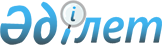 О внесении изменений в приказ Министра энергетики Республики Казахстан от 23 февраля 2015 года № 132 "Об утверждении стандартов государственных услуг Министерства энергетики Республики Казахстан в сфере нефти и газа"
					
			Утративший силу
			
			
		
					Приказ Министра энергетики Республики Казахстан от 7 марта 2017 года № 83. Зарегистрирован в Министерстве юстиции Республики Казахстан 27 апреля 2017 года № 15046. Утратил силу приказом Министра энергетики Республики Казахстан от 10 апреля 2020 года № 139.
      Сноска. Утратил силу приказом Министра энергетики РК от 10.04.2020 № 139 (вводится в действие по истечении двадцати одного календарного дня после дня его первого официального опубликования).
      ПРИКАЗЫВАЮ:
      1. Внести в приказ Министра энергетики Республики Казахстан от 23 февраля 2015 года № 132 "Об утверждении стандартов государственных услуг Министерства энергетики Республики Казахстан в сфере нефти и газа" (зарегистрированный в Реестре государственной регистрации нормативных правовых актов под № 11279, опубликованный в Информационно-правовой системе "Әділет" 14 июля 2015 года) (далее – приказ) следующие изменения:
      подпункт 4) пункта 1 к указанному приказу исключить;
      приложения 1, 2, 3, 5, 6, 7 к указанному приказу изложить в новой редакции согласно приложению 1, 2, 3, 4, 5, 6 к настоящему приказу.
      2. Департаменту государственной инспекции в нефтегазовом комплексе Министерства энергетики Республики Казахстан в установленном законодательством Республики Казахстан порядке обеспечить:
      1) государственную регистрацию настоящего приказа в Министерстве юстиции Республики Казахстан;
      2) в течение десяти календарных дней со дня государственной регистрации настоящего приказа направление его копии в печатном и электронном виде на казахском и русском языках в Республиканское государственное предприятие на праве хозяйственного ведения "Республиканский центр правовой информации Министерства юстиции Республики Казахстан" для официального опубликования и включения в Эталонной контрольный банк нормативных правовых актов Республики Казахстан;
      3) в течение десяти календарных дней после государственной регистрации настоящего приказа направление его копии на официальное опубликование в периодические печатные издания;
      4) размещение настоящего приказа на интернет-ресурсе Министерства энергетики Республики Казахстан;
      5) в течение десяти рабочих дней после государственной регистрации настоящего приказа в Министерстве юстиции Республики Казахстан представление в Департамент юридической службы Министерства энергетики Республики Казахстан сведений об исполнении мероприятий, предусмотренных подпунктами 2), 3) и 4) настоящего пункта.
      3. Контроль за исполнением настоящего приказа возложить на курирующего вице-министра энергетики Республики Казахстан.
      4. Настоящий приказ вводится в действие по истечении двадцати одного календарного дня после дня его первого официального опубликования.
      "СОГЛАСОВАН"
Министр информации и коммуникаций
Республики Казахстан
________________ Д. Абаев
27 марта 2017 года
      "СОГЛАСОВАН"
Министр национальной экономики
Республики Казахстан
________________ Т. Сулейменов
24 марта 2017 года Стандарт государственной услуги
"Выдача разрешений на сжигание в факелах попутного и (или) природного газа при испытании объектов скважин, пробной эксплуатации месторождения, технологически неизбежном сжигании газа при пусконаладке, эксплуатации, техническом обслуживании и ремонтных работах технологического оборудования" Глава 1. Общие положения
      1. Государственная услуга "Выдача разрешений на сжигание в факелах попутного и (или) природного газа при испытании объектов скважин, пробной эксплуатации месторождения, технологически неизбежном сжигании газа при пусконаладке, эксплуатации, техническом обслуживании и ремонтных работах технологического оборудования" (далее – государственная услуга).
      2. Стандарт государственной услуги разработан Министерством энергетики Республики Казахстан (далее – Министерство).
      3. Государственная услуга оказывается Министерством (далее –услугодатель).
      Прием заявлений и выдача результатов оказания государственной услуги осуществляются через веб-портал "электронного правительства" www.egov.kz, www.elicense.kz (далее – портал). Глава 2. Порядок оказания государственной услуги
      4. Срок оказания государственной услуги:
      с момента обращения на портал – 10 (десять) рабочих дней.
      5. Форма оказываемой государственной услуги: электронная.
      6. Результат оказания государственной услуги – разрешение на сжигание в факелах попутного и (или) природного газа при испытании объектов скважин, пробной эксплуатации месторождения, технологически неизбежном сжигании газа при пусконаладке, эксплуатации, техническом обслуживании и ремонтных работах технологического оборудования или мотивированный отказ.
      Форма предоставления результата оказания государственной услуги: электронная.
      7. Государственная услуга оказывается бесплатно физическим и юридическим лицам (далее – услугополучатель).
      8. График работы портала круглосуточно, за исключением технических перерывов в связи с проведением ремонтных работ (при обращении услугополучателя после окончания рабочего времени, в выходные и праздничные дни согласно трудовому законодательству Республики Казахстан, прием заявлений и выдача результатов оказания государственной услуги осуществляется следующим рабочим днем).
      9. Перечень документов, необходимых для оказания государственной услуги: 
      1) при проведении испытаний объектов скважины:
      заявление, указанное в приложении 1 к настоящему стандарту государственной услуги, удостоверенное электронной цифровой подписью (далее – ЭЦП) услугополучателя;
      электронные копии планов испытаний отдельных объектов скважины, составленных услугополучателем и согласованных с территориальными подразделениями уполномоченного органа по изучению и использованию недр;
      2) при пробной эксплуатации месторождения, при технологически неизбежном сжигании газа:
      заявление, указанное в приложении 1 к настоящему стандарту государственной услуги, удостоверенное электронной цифровой подписью (далее – ЭЦП) услугополучателя;
      форма сведений, указанная в приложении 2 к настоящему стандарту государственной услуги.
      Сведения документов, удостоверяющих личность услугополучателя, о государственной регистрации (перерегистрации) юридического лица, содержащихся в государственных информационных системах, услугодатель получает из соответствующих государственных информационных систем через шлюз "электронного правительства".
      При сдаче услугополучателем всех необходимых документов, в "личном кабинете" услугополучателя отображается статус о принятии запроса для оказания государственной услуги с указанием даты получения результата государственной услуги.
      10. Отказ в выдаче разрешения осуществляется по следующим основаниям:
      1) установление недостоверности документов, представленных недропользователем (заявителем) для получения разрешения, и (или) данных (сведений), содержащихся в них;
      2) несоответствие недропользователя (заявителя) и (или) представленных материалов, объектов, данных и сведений, необходимых для выдачи разрешения требованиям, установленным нормативными правовыми актами Республики Казахстан;
      3) в отношении недропользователя (заявителя) имеется вступившее в законную силу решение (приговор) суда о запрещении деятельности или отдельных видов деятельности, требующих получения определенных разрешений первой (лицензий) и (или) второй категорий;
      4) в отношении недропользователя (заявителя) имеется вступившее в законную силу решение суда, на основании которого недропользователь лишен специального права, связанного с получением определенных разрешений первой (лицензий) и (или) второй категорий. Глава 3. Порядок обжалования решений, действий (бездействия) центральных государственных органов, а также услугодателя и (или) его должностных лиц по вопросам оказания государственных услуг
      11. Обжалование решений, действий (бездействий) центрального государственного органа, услугодателя и (или) его должностных лиц по вопросам оказания государственных услуг: жалоба подается на имя руководителя Министерства по адресу: 010000, город Астана, улица Мәңгілік ел, дом 8, здание "Дом Министерств", 14 подъезд, телефон: 8 (7172) 78-68-01.
      Жалоба принимается в письменной форме по почте или в электронном виде либо нарочно через канцелярию Министерства.
      Подтверждением принятия жалобы является регистрация (штамп, входящий номер и дата) в канцелярии Министерства, с указанием фамилии и инициалов лица, принявшего жалобу, срока и места получения ответа на поданную жалобу.
      Жалоба услугополучателя, поступившая в адрес Министерства, подлежит рассмотрению в течение пяти рабочих дней со дня ее регистрации.
      Информацию о порядке обжалования можно получить по телефону единого контакт-центра 1414, 8 800 080 7777.
      При отправке жалобы через портал услугополучателю из "личного кабинета" доступна информация об обращении, которая обновляется в ходе обработки обращения услугодателем (отметки о доставке, регистрации, исполнении, ответ о рассмотрении или отказе в рассмотрении жалобы).
      В случае несогласия с результатами оказанной государственной услуги услугополучатель обращается с жалобой в уполномоченный орган по оценке и контролю за качеством оказания государственных услуг.
      Жалоба услугополучателя, поступившая в адрес уполномоченного органа по оценке и контролю за качеством оказания государственных услуг, рассматривается в течение пятнадцати рабочих дней со дня ее регистрации.
      В жалобе:
      1) физического лица – указываются его фамилия, имя, отчество, почтовый адрес;
      2) юридического лица – его наименование, почтовый адрес, исходящий номер и дата. Обращение подписывается услугополучателем.
      12. В случаях несогласия с результатами оказанной государственной услуги услугополучатель обращается в суд в установленном законодательством Республики Казахстан порядке. Глава 4. Иные требования с учетом особенностей оказания государственной услуги, в том числе оказываемой в электронной форме
      13. Адреса мест оказания государственной услуги размещены на интернет-ресурсе www.energo.gov.kz, раздел "Государственные услуги".
      14. Услугополучатель имеет возможность получения государственной услуги в электронной форме через портал при условии наличия ЭЦП.
      15. Услугополучатель имеет возможность получения информации о порядке и статусе оказания государственной услуги в режиме удаленного доступа посредством "личного кабинета" портала, а также единого контакт-центра по вопросам оказания государственных услуг.
      16. Контактные телефоны справочных служб по вопросам оказания государственной услуги указаны на интернет-ресурсе www.energo.gov.kz, раздел "Государственные услуги". Единый контакт-центр по вопросам оказания государственных услуг 1414, 8 800 080 7777.                                     ЗАЯВЛЕНИЕ
       для получения разрешений на сжигание в факелах попутного и (или) природного
         газа при испытании объектов скважин и пробной эксплуатации месторождения,
                         технологически неизбежном сжигании газа
      В ______________________________________________________________________________
                         (полное наименование уполномоченного органа)
от _____________________________________________________________________________
             (фамилия, имя, отчество (в случае наличия) физического лица, ИИН,
               полное наименование юридического лица, адрес местонахождения,
                   БИН, контактные данные (телефон, факс, электронная почта)
________________________________________________________________________________
                         (месторождение; номер скважины*; стадия)
________________________________________________________________________________
             (причина и обоснование необходимости сжигания газа; предполагаемый
                         объем сжигаемого газа в год (млн. м3)
________________________________________________________________________________
       (дата, номер и срок действия контракта на недропользование с указанием стадий)
________________________________________________________________________________
       (дата, номер и срок действия последнего дополнения контракта (в случае наличия)
________________________________________________________________________________
                         (планируемые сроки проведения работ)
             Данные о скважине: *
             * для получения разрешения на сжигание газа при испытании объектов скважины
       Перечень прилагаемых документов:
       1. ________________________________
       2. ________________________________
      Руководитель организации (должность) ________ _____________________________________
                                         (подпись)            (фамилия, имя, отчество
                                                            (в случае наличия))
                                                             "___" __________ 20___ года                               ФОРМА СВЕДЕНИЙ
             1. Добыто газа за прошедший год, млн. м3 _____________________________________.
             2. Общий объем сожженного газа за прошедший год, млн. м3 _____________________;
       из них:
       1) при пробной эксплуатации, млн. м3 ________________________________________;
       2) при технологически неизбежном сжигании, млн. м3 __________________________;
       3) при испытании разведочных скважин, млн. м3 _______________________________.
             3. Сжигание газа на заявляемый год, млн. м3 ___________________________________.
             4. Информация об утверждении программы развития переработки попутного газа
уполномоченного органа в области нефти и газа:
       1) номер документа (протокола, письма либо иного подтверждающего документа)
_______________________________________________________________________________;
       2) дата документа (протокола, письма либо иного подтверждающего документа)
_______________________________________________________________________________;
       3) разрешенный объем сжигаемого газа на заявляемый год, млн. м3 _______________;
       4) объем добычи газа на заявляемый год, млн. м3 ______________________________.
             5. Количество приборов учета сжигания газа и их месторасположение
_______________________________________________________________________________.
             6. Информация о фактических объемах переработки и утилизации газа:
       1) объем переработки газа за прошедший год, млн. м3 ______________;
       2) способ переработки газа за прошедший год _____________________;
       3) объем утилизированного газа за прошедший год (по источникам), млн. м3
_______________________________________________________________________________;
       4) способ утилизированного газа за прошедший год (по источникам)
_______________________________________________________________________________;
       5) технологические потери газа за прошедший год, млн. м3 ______________________.
             7. Информация об источниках (факелах) непрерывного производственного сжигания
газа:
       1) общее количество _______________________________________________________;
       2) месторасположение _____________________________________________________;
       3) высота, метр ___________________________________________________________;
       4) производительность, тыс. Нм3/сут ________________________________________.
             8. Информация об утверждении проекта пробной эксплуатации или проекта
разработки месторождения:
       1) номер документа (протокола, письма либо иного подтверждающего документа)
______________________________________________________________________________;
       2) дата документа (протокола, письма либо иного подтверждающего документа)
      ______________________________________________________________________________;
       3) срок действия проектного документа с ____________________________________;
       4) срок действия проектного документа по ___________________________________;
       5) проектные объемы добычи нефти за прошедший год, тыс. тонн _______________;
       6) проектные объемы добычи газа за прошедший год, млн. м3 ___________________.
             9. Расчет нормативов и объемов сжигания попутного и (или) природного газа и при
пробной эксплуатации месторождения, технологически неизбежном сжигании газа, согласно
Методике расчетов нормативов и объемов сжигания попутного и (или) природного газа при
проведении нефтяных операций, утверждаемой Приказом Министра энергетики Республики
Казахстан от 21 октября 2014 года № 64 (зарегистрированной в Реестре государственной
регистрации нормативных правовых актов 28 ноября 2014 года № 9915)
______________________________________________________________________________.
       Данные о контракте недропользования:
       1) дата контракта _________________________________________________________;
       2) номер контракта ________________________________________________________;
       3) срок действия контракта _________________________________________________;
       4) дата последнего дополнения контракта (в случае наличия)_____________________;
       5) номер последнего дополнения контракта (в случае наличия) ___________________;
       6) срок действия дополнения контракта (в случае наличия) ______________________;
       7) стадия месторождения (разведка, промышленная разработка) __________________. Стандарт государственной услуги
"Выдача разрешений на строительство или размещение морского сооружения" Глава 1. Общие положения
      1. Государственная услуга "Выдача разрешений на строительство или размещение морского сооружения" (далее – государственная услуга).
      2. Стандарт государственной услуги разработан Министерством энергетики Республики Казахстан (далее – Министерство).
      3. Государственная услуга оказывается Министерством (далее –услугодатель).
      Прием заявлений и выдача результатов оказания государственной услуги осуществляются через веб-портал "электронного правительства" www.egov.kz, www.elicense.kz (далее – портал). Глава 2. Порядок оказания государственной услуги
      4. Срок оказания государственной услуги:
      с момента обращения на портал – 15 (пятнадцать) рабочих дней.
      5. Форма оказываемой государственной услуги: электронная.
      6. Результат оказания государственной услуги – разрешение на строительство или размещение морского сооружения или мотивированный отказ.
      Форма предоставления результата оказания государственной услуги: электронная.
      7. Государственная услуга оказывается бесплатно физическими юридическим лицам (далее – услугополучатель).
      8. График работы портала круглосуточно, за исключением технических перерывов в связи с проведением ремонтных работ (при обращении услугополучателя после окончания рабочего времени, в выходные и праздничные дни согласно трудовому законодательству Республики Казахстан, прием заявлений и выдача результатов оказания государственной услуги осуществляется следующим рабочим днем).
      9. Перечень документов, необходимых для оказания государственной услуги:
      заявление, указанное в приложении 1 к настоящему стандарту государственной услуги, удостоверенного электронной цифровой подписью (далее – ЭЦП) услугополучателя;
      форма сведений, указанная в приложении 2 к настоящему стандарту государственной услуги.
      Сведения документов, удостоверяющих личность услугополучателя, о государственной регистрации (перерегистрации) юридического лица, содержащихся в государственных информационных системах, услугодатель получает из соответствующих государственных информационных систем через шлюз "электронного правительства".
      При сдаче услугополучателем всех необходимых документов через портал, в "личном кабинете" услугополучателя отображается статус о принятии запроса для оказания государственной услуги с указанием даты получения результата государственной услуги.
      10. Отказ в выдаче разрешения осуществляется по следующим основаниям:
      1) представление недропользователем или заказчиком плавучего оборудования (плавучей буровой установки) документов, содержащих недостоверные сведении;
      2) получение отрицательных ответов от одного из согласующих уполномоченных органов;
      3) в отношении услугополучателя имеется вступившее в законную силу решение (приговор) суда о запрещении деятельности или отдельных видов деятельности, требующих получения определенной государственной услуги;
      4) в отношении услугополучателя имеется вступившее в законную силу решение суда, на основании которого услугополучатель лишен специального права, связанного с получением государственной услуги. Глава 3. Порядок обжалования решений, действий (бездействия) центральных государственных органов, а также услугодателя и (или) его должностных лиц по вопросам оказания государственных услуг
      11. Обжалование решений, действий (бездействий) услугодателя и (или) его должностных лиц по вопросам оказания государственных услуг: жалоба подается на имя руководителя Министерства по адресу: 010000, город Астана, улица Мәңгілік ел, дом 8, здание "Дом Министерств", 14 подъезд, телефон: 8 (7172) 78-68-01.
      Жалоба принимается в письменной форме по почте или в электронном виде либо нарочно через канцелярию Министерства.
      Подтверждением принятия жалобы является регистрация (штамп, входящий номер и дата) в канцелярии Министерства, с указанием фамилии и инициалов лица, принявшего жалобу, срока и места получения ответа на поданную жалобу.
      Жалоба услугополучателя, поступившая в адрес Министерства, подлежит рассмотрению в течение пяти рабочих дней со дня ее регистрации.
      Информацию о порядке обжалования можно получить по телефону единого контакт-центра 1414, 8 800 080 7777.
      При отправке жалобы через портал услугополучателю из "личного кабинета" доступна информация об обращении, которая обновляется в ходе обработки обращения услугодателем (отметки о доставке, регистрации, исполнении, ответ о рассмотрении или отказе в рассмотрении жалобы).
      В случае несогласия с результатами оказанной государственной услуги услугополучатель может обратиться с жалобой в уполномоченный орган по оценке и контролю за качеством оказания государственных услуг.
      Жалоба услугополучателя, поступившая в адрес уполномоченного органа по оценке и контролю за качеством оказания государственных услуг, рассматривается в течение пятнадцати рабочих дней со дня ее регистрации.
      В жалобе:
      1) физического лица – указываются его фамилия, имя, отчество, почтовый адрес;
      2) юридического лица – его наименование, почтовый адрес, исходящий номер и дата. Обращение подписывается услугополучателем.
      12. В случаях несогласия с результатами оказанной государственной услуги услугополучатель обращается в суд в установленном законодательством Республики Казахстан порядке. Глава 4. Иные требования с учетом особенностей оказания государственной услуги, в том числе оказываемой в электронной форме
      13. Адреса мест оказания государственной услуги размещены на интернет -ресурсе www.energo.gov.kz, раздел "Государственные услуги".
      14. Услугополучатель имеет возможность получения государственной услуги в электронной форме через портал при условии наличия ЭЦП.
      15. Услугополучатель имеет возможность получения информации о порядке и статусе оказания государственной услуги в режиме удаленного доступа посредством "личного кабинета" портала, а также единого контакт-центра по вопросам оказания государственных услуг.
      16. Контактные телефоны справочных служб по вопросам оказания государственной услуги указаны на интернет-ресурсе www.energo.gov.kz, раздел "Государственные услуги". Единый контакт–центр по вопросам оказания государственных услуг 1414, 8 800 080 7777.                                     ЗАЯВЛЕНИЕ
       для получения разрешения на строительство или размещение морского сооружения
      В ______________________________________________________________________________
                         (полное наименование уполномоченного органа)
От _____________________________________________________________________________
                   (фамилия, имя, отчество (при наличии) физического лица, ИИН, 
               полное наименование юридического лица, адрес местонахождения, БИН,
                         контактные данные (телефон, факс, электронная почта)
_______________________________________________________________________________
                   (наименование (марка) морского сооружения, объекта)
_______________________________________________________________________________
       (причина и обоснование необходимости осуществления нефтяных операций
             на море по строительству или размещению морского сооружения)
_______________________________________________________________________________
       (сроки и местоположение планируемого морского сооружения либо проводимых
             работ по строительству или размещению такого морского сооружения)
_______________________________________________________________________________
                         (прилагаемый перечень документов)
      Согласен на использование сведений, составляющих охраняемую законом тайну,
содержащихся в информационных системах
      Руководитель организации (должность) _____________ _______________________________
                                        (подпись)            (фамилия, имя, отчество
                                                           (в случае наличия))
      "___" __________ 20___ года                               ФОРМА СВЕДЕНИЙ
       для получения разрешения на строительство или размещение морского сооружения
             1. Цели, назначения и основания создания морского сооружения
_______________________________________________________________________________.
             2. Обоснование географических координат создаваемого морского сооружения в
пределах контрактной территории:
       1) широта ________________________________________________________________;
       2) долгота ________________________________________________________________.
             3. Информация о судах и иных плавучих средствах, которые предполагается
использовать при выполнении работ по созданию морского сооружения:
       1) количество судов и плавучих средств _______________________________________;
       2) наименование судов и плавучих средств ____________________________________.
             4. Дата начала и окончания создания морского сооружения ______________________
_______________________________________________________________________________.
             5. Информация о средствах связи (мощность радиопередатчика, частоты, иные
сведения), которые будут использоваться при эксплуатации морского сооружения
_______________________________________________________________________________.
             6. Мероприятия, планируемые при строительстве или размещении морского
сооружения:
       1) по предупреждению или снижению возможного ущерба окружающей среде,
включая создание замкнутых систем технического водоснабжения, плавучих или
стационарных очистных сооружений и средств для приема нефтесодержащих вод и других
вредных веществ ________________________________________________________________;
       2) по предотвращению и ликвидации аварийных ситуаций на морском сооружении
_______________________________________________________________________________;
       3) по обеспечению безопасности мореплавания и полетов летательных аппаратов, а
также по сохранению среды обитания, условий размножения, путей миграции, мест
концентрации рыб и других водных животных
________________________________________________________________________________
_______________________________________________________________________________.
             7. Основные гидрологические и гидрогеологические характеристики предполагаемого
месторасположения морского сооружения, предполагаемый объем забора и (или)
использования поверхностных вод, сбрасываемых сточных вод, забираемых подземных вод
_______________________________________________________________________________
_______________________________________________________________________________. Стандарт государственной услуги
"Выдача разрешений на бурение поисковой, разведочной, эксплуатационной скважины или иной скважины на море" Глава 1. Общие положения
      1. Государственная услуга "Выдача разрешений на бурение поисковой, разведочной, эксплуатационной скважины или иной скважины на море" (далее – государственная услуга).
      2. Стандарт государственной услуги разработан Министерством энергетики Республики Казахстан (далее – Министерство).
      3. Государственная услуга оказывается Министерством (далее – услугодатель).
      Прием заявлений и выдача результатов оказания государственной услуги осуществляются через веб-портал "электронного правительства" www.egov.kz, www.elicense.kz (далее – портал). Глава 2. Порядок оказания государственной услуги
      4. Срок оказания государственной услуги: 
      с момента обращения на портал – 5 (пять) рабочих дней.
      5. Форма оказываемой государственной услуги: электронная.
      6. Результат оказания государственной услуги – разрешение на бурение поисковой, разведочной, эксплуатационной скважины или иной скважины на море либо мотивированный отказ.
      Форма предоставления результата оказания государственной услуги: электронная.
      7. Государственная услуга оказывается бесплатно физическими юридическим лицам (далее – услугополучатель).
      8. График работы портала круглосуточно, за исключением технических перерывов в связи с проведением ремонтных работ (при обращении услугополучателя после окончания рабочего времени, в выходные и праздничные дни согласно трудовому законодательству Республики Казахстан, прием заявлений и выдача результатов оказания государственной услуги осуществляется следующим рабочим днем).
      9. Перечень документов, необходимых для оказания государственной услуги:
      заявление, указанное в приложении 1 к настоящему стандарту государственной услуги, удостоверенного электронной цифровой подписью (далее – ЭЦП) услугополучателя;
      форма сведений, указанная в приложении 2 к настоящему стандарту государственной услуги;
      электронная копия документа, удостоверяющего факт соблюдения обязательств услугополучателя по обязательному страхованию рисков, возникающих при бурении данной скважины – прикрепленные к запросу.
      Сведения документов, удостоверяющих личность услугополучателя, о государственной регистрации (перерегистрации) юридического лица, содержащихся в государственных информационных системах, услугодатель получает из соответствующих государственных информационных систем через шлюз "электронного правительства".
      При сдаче услугополучателем всех необходимых документов, в "личном кабинете" услугополучателя отображается статус о принятии запроса для оказания государственной услуги с указанием даты получения результата государственной услуги.
      10. Отказ в выдаче разрешения осуществляется по следующим основаниям:
      1) установление недостоверности документов, представленных услугополучателем для получения государственной услуги, и (или) данных (сведений), содержащихся в них;
      2) в отношении услугополучателя имеется вступившее в законную силу решение (приговор) суда о запрещении деятельности или отдельных видов деятельности, требующих получения определенной государственной услуги;
      3) в отношении услугополучателя имеется вступившее в законную силу решение суда, на основании которого услугополучатель лишен специального права, связанного с получением государственной услуги. Глава 3. Порядок обжалования решений, действий (бездействия) центральных государственных органов, а также услугодателя и (или) его должностных лиц по вопросам оказания государственных услуг
      11. Обжалование решений, действий (бездействий) услугодателя и (или) его должностных лиц по вопросам оказания государственных услуг: жалоба подается на имя руководителя Министерства по адресу: 010000, город Астана, улица Мәңгілік ел, дом 8, здание "Дом Министерств", 14 подъезд, телефон: 8 (7172) 78-68-01.
      Жалоба принимается в письменной форме по почте или в электронном виде либо нарочно через канцелярию Министерства.
      Подтверждением принятия жалобы является регистрация (штамп, входящий номер и дата) в канцелярии Министерства, с указанием фамилии и инициалов лица, принявшего жалобу, срока и места получения ответа на поданную жалобу.
      Жалоба услугополучателя, поступившая в адрес Министерства, подлежит рассмотрению в течение пяти рабочих дней со дня ее регистрации.
      Информацию о порядке обжалования можно получить по телефону единого контакт-центра 1414, 8 800 080 7777.
      При отправке жалобы через портал услугополучателю из "личного кабинета" доступна информация об обращении, которая обновляется в ходе обработки обращения услугодателем (отметки о доставке, регистрации, исполнении, ответ о рассмотрении или отказе в рассмотрении жалобы).
      В случае несогласия с результатами оказанной государственной услуги услугополучатель может обратиться с жалобой в уполномоченный орган по оценке и контролю за качеством оказания государственных услуг.
      Жалоба услугополучателя, поступившая в адрес уполномоченного органа по оценке и контролю за качеством оказания государственных услуг, рассматривается в течение пятнадцати рабочих дней со дня ее регистрации.
      В жалобе:
      1) физического лица – указываются его фамилия, имя, отчество, почтовый адрес;
      2) юридического лица – его наименование, почтовый адрес, исходящий номер и дата. Обращение подписывается услугополучателем.
      12. В случаях несогласия с результатами оказанной государственной услуги услугополучатель обращается в суд в установленном законодательством Республики Казахстан порядке. Глава 4. Иные требования с учетом особенностей оказания государственной услуги, в том числе оказываемой в электронной форме
      13. Адреса мест оказания государственной услуги размещены на интернет - ресурсе www.energo.gov.kz, раздел "Государственные услуги".
      14. Услугополучатель имеет возможность получения государственной услуги в электронной форме через портал при условии наличия ЭЦП.
      15. Услугополучатель имеет возможность получения информации о порядке и статусе оказания государственной услуги в режиме удаленного доступа посредством "личного кабинета" портала, а также единого контакт-центра по вопросам оказания государственных услуг.
      16. Контактные телефоны справочных служб по вопросам оказания государственной услуги указаны на интернет-ресурсе www.energo.gov.kz, раздел "Государственные услуги". Единый контакт-центр по вопросам оказания государственных услуг 1414, 8 800 080 7777.                                     ЗАЯВЛЕНИЕ
             для получения разрешения на бурение поисковой, разведочной,
                 эксплуатационной скважины или иной скважины на море
      В_____________________________________________________________________________
                         (полное наименование уполномоченного органа)
от_____________________________________________________________________________
          (фамилия, имя, отчество (в случае наличия) физического лица, ИИН, полное
       наименование юридического лица, адрес местонахождения, БИН, контактные данные
                         (телефон, факс, электронная почта)
________________________________________________________________________________
________________________________________________________________________________
________________________________________________________________________________
                         (прилагаемый перечень документов)
      Согласен на использование сведений, составляющих охраняемую законом тайну,
содержащихся в информационных системах
      Руководитель организации (должность) _______________ ______________________________
                                            (подпись)         (фамилия, имя, отчество
                                                             (в случае наличия))
      "__" __________ 20__ года                                     ФОРМА СВЕДЕНИЙ
                   для получения разрешения на бурение поисковой, разведочной,
                       эксплуатационной скважины или иной скважины на море
             1. Сведения о лицензии на проведение буровых работ:
       1) лицензия по ____________________________________________________________;
       2) ИИН/БИН______________________________________________________________;
       3) номер лицензии_________________________________________________________;
       4) дата лицензии __________________________________________________________.
             2. Сведения о положительном заключении государственной экологической
экспертизы:
       1) заключение по __________________________________________________________;
       2) ИИН/БИН______________________________________________________________;
       3) номер заключения_______________________________________________________;
       4) дата заключения ________________________________________________________.
             3. Сведения о разрешении на строительство либо размещение морского сооружения:
       1) разрешение по __________________________________________________________;
       2) ИИН/БИН______________________________________________________________;
       3) номер разрешения_______________________________________________________;
       4) дата разрешения ________________________________________________________.
             4. Сведения о месторождении:
       1) Наименование скважины_________________________________________________;
       2) Месторасположение скважины____________________________________________. Стандарт государственной услуги
"Выдача разрешений на работы по строительству, монтажу или прокладке нефтегазопроводов на море" Глава 1. Общие положения
      1. Государственная услуга "Выдача разрешений на работы по строительству, монтажу или прокладке нефтегазопроводов на море" (далее – государственная услуга).
      2. Стандарт государственной услуги разработан Министерством энергетики Республики Казахстан (далее – Министерство).
      3. Государственная услуга оказывается Министерством (далее – услугодатель).
      Прием заявлений и выдача результатов оказания государственной услуги осуществляются через веб-портал "электронного правительства" www.egov.kz, www.elicense.kz (далее – портал). Глава 2. Порядок оказания государственной услуги
      4. Срок оказания государственной услуги:
      с момента обращения на портал – 15 (пятнадцать) рабочих дней.
      5. Форма оказываемой государственной услуги: электронная.
      6. Результат оказания государственной услуги – разрешение на работы по строительству, монтажу или прокладке нефтегазопроводов на море или мотивированный отказ.
      Форма предоставления результата оказания государственной услуги: электронная.
      7. Государственная услуга оказывается бесплатно физическими юридическим лицам (далее – услугополучатель).
      8. График работы портала круглосуточно, за исключением технических перерывов в связи с проведением ремонтных работ (при обращении услугополучателя после окончания рабочего времени, в выходные и праздничные дни согласно трудовому законодательству Республики Казахстан, прием заявлений и выдача результатов оказания государственной услуги осуществляется следующим рабочим днем).
      9. Перечень документов, необходимых для оказания государственной услуги:
      заявление, указанное в приложении 1 к настоящему стандарту государственной услуги, удостоверенного электронной цифровой подписью (далее – ЭЦП) услугополучателя;
      форма сведений, указанная в приложении 2 к настоящему стандарту государственной услуги.
      Сведения документов, удостоверяющих личность услугополучателя, о государственной регистрации (перерегистрации) юридического лица, содержащихся в государственных информационных системах, услугодатель получает из соответствующих государственных информационных систем через шлюз "электронного правительства".
      При сдаче услугополучателем всех необходимых документов, в "личном кабинете" услугополучателя отображается статус о принятии запроса для оказания государственной услуги с указанием даты получения результата государственной услуги.
      10. Отказ в выдаче разрешения осуществляется по следующим основаниям:
      1) представление недропользователем или заказчиком плавучего оборудования (плавучей буровой установки) документов, содержащих недостоверные сведении;
      2) получение отрицательных ответов от одного из согласующих уполномоченных органов;
      3) в отношении услугополучателя имеется вступившее в законную силу решение (приговор) суда о запрещении деятельности или отдельных видов деятельности, требующих получения определенной государственной услуги;
      4) в отношении услугополучателя имеется вступившее в законную силу решение суда, на основании которого услугополучатель лишен специального права, связанного с получением государственной услуги. Глава 3. Порядок обжалования решений, действий (бездействия) центральных государственных органов, а также услугодателя и (или) его должностных лиц по вопросам оказания государственных услуг
      11. Обжалование решений, действий (бездействий) услугодателя и (или) его должностных лиц по вопросам оказания государственных услуг: жалоба подается на имя руководителя Министерства по адресу: 010000, город Астана, улица Мәңгілік ел, дом 8, здание "Дом Министерств", 14 подъезд, телефон: 8 (7172) 78-68-01.
      Жалоба принимается в письменной форме по почте или в электронном виде либо нарочно через канцелярию Министерства.
      Подтверждением принятия жалобы является регистрация (штамп, входящий номер и дата) в канцелярии Министерства, с указанием фамилии и инициалов лица, принявшего жалобу, срока и места получения ответа на поданную жалобу.
      Жалоба услугополучателя, поступившая в адрес Министерства, подлежит рассмотрению в течение пяти рабочих дней со дня ее регистрации.
      Информацию о порядке обжалования можно получить по телефону единого контакт-центра 1414, 8 800 080 7777.
      При отправке жалобы через портал услугополучателю из "личного кабинета" доступна информация об обращении, которая обновляется в ходе обработки обращения услугодателем (отметки о доставке, регистрации, исполнении, ответ о рассмотрении или отказе в рассмотрении жалобы).
      В случае несогласия с результатами оказанной государственной услуги услугополучатель может обратиться с жалобой в уполномоченный орган по оценке и контролю за качеством оказания государственных услуг.
      Жалоба услугополучателя, поступившая в адрес уполномоченного органа по оценке и контролю за качеством оказания государственных услуг, рассматривается в течение пятнадцати рабочих дней со дня ее регистрации.
       В жалобе:
      1) физического лица – указываются его фамилия, имя, отчество, почтовый адрес;
      2) юридического лица – его наименование, почтовый адрес, исходящий номер и дата. Обращение подписывается услугополучателем.
      12. В случаях несогласия с результатами оказанной государственной услуги услугополучатель обращается в суд в установленном законодательством Республики Казахстан порядке. Глава 4. Иные требования с учетом особенностей оказания государственной услуги, в том числе оказываемой в электронной форме
      13. Адреса мест оказания государственной услуги размещены на интернет-ресурсе www.energo.gov.kz, раздел "Государственные услуги".
      14. Услугополучатель имеет возможность получения государственной услуги в электронной форме через портал при условии наличия ЭЦП.
      15. Услугополучатель имеет возможность получения информации о порядке и статусе оказания государственной услуги в режиме удаленного доступа посредством "личного кабинета" портала, а также единого контакт-центра по вопросам оказания государственных услуг.
      16. Контактные телефоны справочных служб по вопросам оказания государственной услуги указаны на интернет-ресурсе www.energo.gov.kz, раздел "Государственные услуги". Единый контакт-центр по вопросам оказания государственных услуг 1414, 8 800 080 7777.                                     ЗАЯВЛЕНИЕ
             для получения разрешения на работы по строительству, монтажу или
                         прокладке нефтегазопроводов на море
      В _____________________________________________________________________________
                         (полное наименование уполномоченного органа)
От ____________________________________________________________________________
       (фамилия, имя, отчество (при наличии) физического лица, ИИН, полное наименование
            юридического лица, адрес местонахождения, БИН, контактные данные (телефон,
                                     факс, электронная почта)
_______________________________________________________________________________
                   (наименование (марка) морского сооружения, объекта)
_______________________________________________________________________________
       (причина и обоснование необходимости осуществления нефтяных операций
             на море по строительству или размещению морского сооружения)
_______________________________________________________________________________
       (сроки и местоположение планируемого морского сооружения либо проводимых
                   работ по строительству или размещению такого морского сооружения)
_______________________________________________________________________________
                         (прилагаемый перечень документов)
      Согласен на использование сведений, составляющих охраняемую законом тайну,
содержащихся в информационных системах
      Руководитель организации (должность) ___________________ __________________________
                                           (подпись)            (фамилия, имя, отчество
                                                                  (в случае наличия))
      "___" __________ 20___ года                               ФОРМА СВЕДЕНИЙ
       для получения разрешения на работы по строительству, монтажу или прокладке
                               нефтегазопроводов на море
             1. Цели, назначения и основания создания морского сооружения
_______________________________________________________________________________.
             2. Обоснование географических координат создаваемого морского сооружения в
пределах контрактной территории:
       1) широта ________________________________________________________________;
       2) долгота ________________________________________________________________.
             3. Информация о судах и иных плавучих средствах, которые предполагается
использовать при выполнении работ по созданию морского сооружения:
       1) количество судов и плавучих средств ______________________________________;
       2) наименование судов и плавучих средств ____________________________________.
             4. Дата начала и окончания создания морского сооружения ______________________
_______________________________________________________________________________.
             5. Информация о средствах связи (мощность радиопередатчика, частоты, иные
сведения), которые будут использоваться при эксплуатации морского сооружения
_______________________________________________________________________________.
             6. Мероприятия, планируемые при строительстве или размещении морского
сооружения:
       1) по предупреждению или снижению возможного ущерба окружающей среде,
включая создание замкнутых систем технического водоснабжения, плавучих или
стационарных очистных сооружений и средств для приема нефтесодержащих вод и других
вредных веществ ________________________________________________________________;
       2) по предотвращению и ликвидации аварийных ситуаций на морском сооружении
_______________________________________________________________________________;
       3) по обеспечению безопасности мореплавания и полетов летательных аппаратов, а
также по сохранению среды обитания, условий размножения, путей миграции, мест
концентрации рыб и других водных животных
_______________________________________________________________________________
_______________________________________________________________________________.
             7. Основные гидрологические и гидрогеологические характеристики предполагаемого
месторасположения морского сооружения, предполагаемый объем забора и (или)
использования поверхностных вод, сбрасываемых сточных вод, забираемых подземных вод
_______________________________________________________________________________
_______________________________________________________________________________. Стандарт государственной услуги
"Выдача лицензии на проектирование (технологическое) и (или) эксплуатацию горных производств (углеводородное сырье), нефтехимических производств, эксплуатацию магистральных газопроводов, нефтепроводов, нефтепродуктопроводов в сфере нефти и газа" Глава 1. Общие положения
      1. Государственная услуга "Выдача лицензии на проектирование (технологическое) и (или) эксплуатацию горных производств (углеводородное сырье), нефтехимических производств, эксплуатацию магистральных газопроводов, нефтепроводов, нефтепродуктопроводов в сфере нефти и газа" (далее – государственная услуга).
      2. Стандарт государственной услуги разработан Министерством энергетики Республики Казахстан (далее – Министерство).
      3. Государственная услуга оказывается Министерством (далее – услугодатель).
      Прием документов и выдача результатов оказания государственной услуги осуществляются через веб-портал "электронного правительства" www.egov.kz, www.elicense.kz (далее – портал). Глава 2. Порядок оказания государственной услуги
      4. Срок оказания государственной услуги при обращении на портал с момента подачи документов услугодателю:
      при выдаче лицензии и (или) приложения к лицензии – 30 (тридцать) рабочих дней;
      при переоформлении лицензии и (или) приложения к лицензии – 3 (три) рабочих дня;
      услугодатель в течение двух рабочих дней с момента получения документов услугополучателя обязан проверить полноту представленных документов. В случае установления факта неполноты представленных документов, услугодатель в указанный срок дает письменный мотивированный отказ в дальнейшем рассмотрении заявления.
      5. Форма оказания государственной услуги: электронная.
      6. Результат оказания государственной услуги – лицензия и (или) приложение к лицензии, переоформление лицензии и (или) приложение к лицензии на проектирование (технологическое) и (или) эксплуатацию горных производств (углеводородное сырье), нефтехимических производств, эксплуатацию магистральных газопроводов, нефтепроводов, нефтепродуктопроводов в сфере нефти и газа либо мотивированный ответ об отказе в оказании государственной услуги в случаях и по основаниям, предусмотренным пунктом 10 настоящего стандарта государственной услуги.
      Форма предоставления результата оказания государственной услуги: электронная.
      Результат оказания государственной услуги также направляется в "личный кабинет" услугополучателя в форме электронного документа, подписанного электронной цифровой подписью (далее – ЭЦП) уполномоченного лица услугодателя.
      7. Государственная услуга оказывается на платной основе физическим и юридическим лицам (далее –услугополучатель). При оказании государственной услуги в бюджет по месту нахождения услугополучателя уплачивается лицензионный сбор за право занятия отдельными видами деятельности:
      1) лицензионный сбор при выдаче лицензии за право занятия данным видом деятельности составляет 10 месячных расчетных показателей (далее – МРП);
      2) лицензионный сбор за переоформление лицензии составляет 10 % от ставки при выдаче лицензии.
      Оплата производится в наличной и безналичной форме через банки второго уровня и организации, осуществляющие отдельные виды банковских операций, а также через портал оплата может осуществляться по средствам платежного шлюза "электронного правительства" (далее – ПШЭП)
      8. График работы портала – круглосуточно, за исключением технических перерывов, связанных с проведением ремонтных работ (при обращении услугополучателя после окончания рабочего времени, в выходные и праздничные дни согласно трудовому законодательству Республики Казахстан, прием заявлений и выдача результатов оказания государственной услуги осуществляется следующим рабочим днем).
      9. Перечень документов, необходимых для оказания государственной услуги при обращении услугополучателя (либо уполномоченного представителя: юридического лица по документу, подтверждающий полномочия; физического лица по нотариально заверенной доверенности):
      1) для получения лицензии и (или) приложения к лицензии при обращении услугополучателя:
      заявление, удостоверенного ЭЦП услугополучателя;
      электронная копия документа, подтверждающего уплату в бюджет лицензионного сбора, за исключением оплаты через ПШЭП;
      форма сведений согласно приложению 1 к настоящему стандарту государственной услуги;
      2) для получения приложения к лицензии в рамках вида деятельности, на который имеется лицензия:
      заявление, удостоверенного ЭЦП услугополучателя;
      форма сведений согласно приложению 1 к настоящему стандарту государственной услуги;
      3) для переоформления лицензии и (или) приложения к лицензии:
      заявление, удостоверенного ЭЦП услугополучателя;
      электронная копия документа, подтверждающего уплату в бюджет лицензионного сбора при переоформлении лицензий за исключением оплаты через ПШЭП;
      электронная копия документов, содержащих информацию об изменениях, послуживших основанием для переоформления лицензии и (или) приложения к лицензии, за исключением документов, информация из которых содержится в государственных информационных системах;
      Сведения о документах, удостоверяющих личность, о государственной регистрации (перерегистрации) юридического лица, о лицензии, об оплате в бюджет суммы сбора (в случае оплаты через ПШЭП) предоставляются услугодателю из соответствующих государственных информационных систем через шлюз "электронного правительство".
      Услугополучатель дает согласие на использование сведений, составляющих охраняемую законом тайну, содержащихся в информационных системах, по форме, представленной Государственной корпорацией, если иное не предусмотрено законами Республики Казахстан.
      Услугополучатель, являющийся иностранным юридическим лицом, иностранцем или лицом без гражданства, при отсутствии у него справки о государственной регистрации (перерегистрации) юридического лица – для юридического лица или документа, удостоверяющего личность – для физического лица (для идентификации) представляет другие документы, содержащие аналогичные сведения об услугополучателе.
      При обращении через портал услугополучателю в "личный кабинет" направляется статус о принятии запроса для оказания государственную услугу, а также уведомление с указанием даты и времени получения результата государственной услуги.
      На портале прием электронного запроса осуществляется в "личном кабинете" услугополучателя.
      Если лицензия и (или) приложение к лицензии были выданы в бумажной форме, лицензиат вправе по заявлению перевести их в электронный формат и получить электронную форму лицензии и (или) приложение к лицензии.
      10. Основаниями для отказа в оказании государственной услуги являются:
      1) занятие видом деятельности запрещено законами Республики Казахстан для данной категории физических или юридических лиц;
      2) не внесен лицензионный сбор;
      3) заявитель не соответствует квалификационным требованиям;
      4) лицензиаром получен ответ от соответствующего согласующего государственного органа о несоответствии заявителя предъявляемым при лицензировании требованиям;
      5) в отношении заявителя имеется вступившее в законную силу решение (приговор) суда о приостановлении или запрещении деятельности или отдельных видов деятельности, подлежащих лицензированию;
      6) судом на основании представления судебного исполнителя временно запрещено выдавать заявителю-должнику лицензию. Глава 3. Порядок обжалования решений, действий (бездействий) центральных государственных органов, а также услугодателя и (или) его должностных лиц, Государственной корпорацией и (или) его работников по вопросам оказания государственных услуг
      11. Обжалование решений, действий (бездействия) услугодателя и (или) его должностных лиц по вопросам оказания государственных услуг: жалоба подается на имя руководителя Министерства по адресу: 010000, город Астана, ул. Мәңгілік ел, дом 8, "Дом Министерств", 14 подъезд, тел. 8(7172) 740844, 8(7172) 740974. 
      Жалоба подается в письменной форме по почте, посредством веб-портала "электронного правительства" либо нарочно через канцелярию услугодателя.
      В жалобе физического лица указывается его фамилия, имя, отчество (при его наличии), почтовый адрес, контактный телефон.
      Подтверждением принятия жалобы является ее регистрация (штамп, входящий номер и дата) в канцелярии услугодателя с указанием фамилии и инициалов лица, принявшего жалобу, срока и места получения ответа на поданную жалобу.
      При обращении через портал информацию о порядке обжалования можно получить по телефону Единого контакт-центра по вопросам оказания государственных услуг 1414, 8 800 080 7777.
      При отправке жалобы через портал услугополучателю из "личного кабинета" доступна информация об обращении, которая обновляется в ходе обработки обращения услугодателем (отметки о доставке, регистрации, исполнении, ответ о рассмотрении или отказе в рассмотрении).
      Жалоба услугополучателя, поступившая в адрес услугодателя подлежит рассмотрению в течение пяти рабочих дней со дня ее регистрации. Мотивированный ответ о результатах рассмотрения жалобы направляется услугополучателю по почте, посредством веб-портала "электронного правительства" либо выдается нарочно в канцелярии услугодателя.
      В случае несогласия с результатами оказанной государственной услуги услугополучатель может обратиться с жалобой в уполномоченный орган по оценке и контролю за качеством оказания государственных услуг.
      Жалоба услугополучателя, поступившая в адрес уполномоченного органа по оценке и контролю за качеством оказания государственных услуг, подлежит рассмотрению в течение пятнадцати рабочих дней со дня ее регистрации.
      12. В случаях несогласия с результатами оказанной государственной услуги услугополучатель обращается в суд в установленном законодательством Республики Казахстан порядке. Глава 4. Иные требования с учетом особенностей оказания государственной услуги, в том числе оказываемой в электронной форме
      13. Адреса мест оказания государственной услуги размещены на:
      1) интернет-ресурсе Министерства: www.energo.gov.kz в разделе "Государственные услуги";
      2) портале.
      14. Услугополучатель имеет возможность получения государственной услуги в электронной форме через портал при условии наличия ЭЦП.
      15. Услугополучатель имеет возможность получения информации о порядке и статусе оказания государственной услуги в режиме удаленного доступа посредством "личного кабинета" портала, а также единого контакт-центра по вопросам оказания государственных услуг.
      16. Контактные телефоны справочных служб услугодателя по вопросам оказания государственной услуги указаны на интернет-ресурсе www.energo.gov.kz в разделе "Государственные услуги". Единый контакт-центр по вопросам оказания государственных услуг: 1414, 8 800 080 7777.                                     Форма сведений
       к квалификационным требованиям и перечню документов, подтверждающих
             соответствие им, для осуществления деятельности в сфере нефти и газа
             1. Информация о наличии технологического регламента, описывающего технологию и
порядок выполнения лицензируемого вида и подвидов деятельности (не распространяется
для деятельности по: составлению проектных документов; технологических регламентов;
технико-экономического обоснования проектов для месторождений углеводородного сырья;
проектированию (технологическому) нефтехимических производств; эксплуатации
магистральных газопроводов, нефтепроводов, нефтепродуктопроводов)
____________________________________________________________________ (указать
наименование технологического регламента и дату его утверждения).
             2. Информация о наличии на праве собственности или ином законном основании
производственной базы (здания, помещения) _________________________________________
(указать документы, подтверждающие право собственности или иные законные основания
(кадастровый номер земельных участков, объектов недвижимости; технические паспорта на
объекты; договора имущественного найма (аренды), договора доверительного управления
имуществом).
             3. Для деятельности по проектированию (технологическому) и (или) эксплуатации
горных (углеводородное сырье), нефтехимических производств, эксплуатации
магистральных газопроводов, нефтепроводов, нефтепродуктопроводов в сфере нефти и газа:
       1) для составления проектных документов; технологических регламентов; технико-
экономического обоснования проектов для месторождений углеводородного сырья;
проектирования (технологического) нефтехимических производств:
       информация о наличии лицензионного программного обеспечения, используемого для
проектирования и специализированной техники и оборудования_________________________
________________________________________________________________________________
(указать наименование программного обеспечения, перечислить имеющиеся
специализированную технику и оборудование);
       2) для добычи нефти, газа, нефтегазоконденсата:
       информация о наличии инженерных сооружений, механизмов, специализированной
техники и оборудования, измерительного оборудования для контролирования
технологического процесса___________________(указать имеющиеся инженерные
сооружения, механизмы, специализированную технику, оборудование и прочее
оборудование);
       3) для ведения технологических работ (промысловые исследования;
сейсморазведочные работы; геофизические работы) на месторождениях углеводородного
сырья:
       информация о наличии скважинных приборов и зондов, наземной аппаратуры для
регистрации показаний приборов и зондов, специального кабеля, лебедки для
спускоподъемных операций в скважине, сейсмостанции или другого сейсморазведочного
оборудования____________________________ (указать имеющиеся скважинные приборы и
зонды, наземную аппаратуру для регистрации показаний приборов и зондов, специального
кабеля, лебедки для спускоподъемных операций в скважине, сейсмостанцию или другое
сейсморазведочное оборудование);
       4) для прострелочно-взрывных работ в нефтяных; газовых; газоконденсатных;
нагнетательных скважинах:
       номер и дату выдачи лицензии на работу со взрывчатыми веществами
_______________________________________________________________________________;
       номер договора*___________________________________________________________;
       дата подписания договора*__________________________________________________;
       наименование организации, имеющей лицензию _______________________________;
       информация о наличии перфорационного оборудования или системы
_______________________________________________________________________________.
       *в случае наличия у организации лицензии на работу со взрывчатыми веществами
абзацы третий и четвертый не заполняются;
       5) для бурения скважин на месторождениях углеводородного сырья на суше; на море;
на внутренних водоемах:
       информация о наличии бурового (в том числе плавучего на море и внутренних
водоемах) оборудования, долота, буровых труб, противовыбросового оборудования,
подъемных агрегатов ______________________________ (указать имеющееся оборудование);
       6) для подземного ремонта (текущего; капитального) скважин на месторождениях:
       информация о наличии специализированной техники и оборудования ______________
(указать имеющееся оборудование);
       7) для цементации; испытания; освоения, опробования скважин на месторождениях
углеводородного сырья:
       информация о наличии подъемных транспортных средств, цементировочного
агрегата, специализированной техники и оборудования, механизмов и инструментов
_________________________(указать имеющееся оборудование, механизмы и инструменты);
       8) для повышения нефтеотдачи нефтяных пластов и увеличения производительности
скважин:
       информация о наличии комплекса технических средств, специализированной техники
и оборудования, ______________________ (указать имеющиеся технику и оборудование);
       9) для работ по предотвращению и ликвидации разливов на месторождениях
углеводородного сырья на суше; на море:
       информация о наличии специализированной техники и оборудования для сбора нефти
на суше; нефтесборного устройства на море, плавающих резервуаров и боновых заграждений
______________________________(указать имеющиеся технику и оборудование);
       10) для консервации; ликвидации скважин на месторождениях углеводородного
сырья:
       информация о наличии специализированной техники и оборудования,
цементировочного агрегата и противовыбросового оборудования _______________________
(указать имеющиеся технику и оборудование);
       11) для эксплуатации нефтехимических производств:
       информация о наличии механизмов, технологических линий, установок подготовки,
переработки сырья, специально оборудованных складов, помещений и емкостей для
хранения сырья, готовой продукции ____________________________ (указать имеющиеся
механизмы, установки и прочее оборудование);
       номер и дата выдачи аттестата аккредитованной лаборатории по контролю
соответствия продукции стандартам, нормам и техническим условиям ___________________;
       наименование организации, имеющей аккредитованную лабораторию, номер и дата
выдачи аттестата*________________________________________;
       номер и дату заключения договора с организацией, имеющей аккредитованную
лабораторию *_______________________________________.
       *информация в абзацах четвертый и пятый заполняется при отсутствии собственной
лаборатории;
       12) для эксплуатации магистральных газопроводов, нефтепроводов,
нефтепродуктопроводов:
       информация о наличии на праве собственности или ином законном основании
магистральных газопроводов, нефтепроводов, нефтепродуктопроводов
___________________________________________ (указать документы, подтверждающие
право собственности или иные законные основания (кадастровый номер земельных участков,
объектов недвижимости; технические паспорта на объекты; договора имущественного найма
(аренды), договора доверительного управления имуществом);
       информация о наличии диагностических, контрольно-измерительных приборов, а
также инструментов, оборудования, обеспечивающих эксплуатацию магистральных
газопроводов, нефтепроводов, нефтепродуктопроводов, которые используются в
зависимости от технических требований, необходимых для выполнения заявленных работ
подвида;
       информация о наличии утвержденных программ по реконструкции, модернизации
действующих производственных объектов, программ и мероприятий по охране окружающей
среды, технике безопасности; с использованием современного оборудования и технологий;
планов (программ) выполнения ремонтных работ; плана ликвидации аварий
________________________ (указать номера приказов (при наличии) и даты их
утверждения).
             4. Служб и ответственных лиц, обеспечивающих:
       1) эксплуатацию и техническое обслуживание машин, механизмов, транспортных
средств, приборов, оборудования;
       2) контроль безопасности труда; 
       3) метрологический контроль; 
       4) маркшейдерские работы (не распространяется на подвиды деятельности
"эксплуатация нефтехимических производств", "эксплуатация магистральных газопроводов,
нефтепроводов, нефтепродуктопроводов");
       5) соблюдение технологического процесса и выпуск продукции заданного качества
(распространяется только на подвид деятельности "эксплуатация нефтехимических
производств");
       6) соблюдение технологического процесса эксплуатации магистральных
газопроводов, нефтепроводов, нефтепродуктопроводов (распространяется только на подвид
деятельности "эксплуатация магистральных газопроводов, нефтепроводов,
нефтепродуктопроводов");
       7) охрану окружающей среды:
       номер и дата приказа _______________________________________________________;
       наименование службы и фамилия, имя, отчество (при наличии) ответственного
лица___________________________________________________________________________;
             5. Информация о наличии квалифицированного состава (для технических
руководителей – высшее техническое образование в сфере нефти и газа, для специалистов –
минимум среднее специальное образование), отвечающего соответствующему
образовательному уровню, занимаемой должности и наличию опыта практической работы в
указанной сфере для технических руководителей – не менее 3 лет_____________________
(указать информацию по каждому из работников: фамилия, имя, отчество (при наличии),
наименование учебного заведения, специальность по образованию и квалификация,
должность, стаж работы в соответствующей сфере). Стандарт государственной услуги
"Аккредитация газосетевых организаций" Глава 1. Общие положения
      1. Государственная услуга "Аккредитация газосетевых организаций" (далее – государственная услуга).
      2. Стандарт государственной услуги разработан Министерством энергетики Республики Казахстан (далее – Министерство).
      3. Государственная услуга оказывается Министерством (далее –услугодатель).
      Прием документов и выдача результатов оказания государственной услуги осуществляются через веб-портал "электронного правительства" www.egov.kz, www.elicense.kz (далее – портал). Глава 2. Порядок оказания государственной услуги
      4. Срок оказания государственной услуги при обращении на портал с момента подачи документов услугодателю:
      при выдаче свидетельства об аккредитации (далее – свидетельство) – 15 (пятнадцать) рабочих дней;
      при переоформлении – 15 (пятнадцать) рабочих дней;
      5. Форма оказания государственной услуги: электронная.
      6. Результат оказания государственной услуги – свидетельство об аккредитации, переоформленное свидетельство, либо мотивированный отказ в оказании государственной услуги.
      Форма предоставления результата оказания государственной услуги: электронная.
      7. Государственная услуга оказывается бесплатно юридическим лицам (далее – услугополучатель).
      8. График работы портала – круглосуточно, за исключением технических перерывов, связанных с проведением ремонтных работ (при обращении услугополучателя после окончания рабочего времени, в выходные и праздничные дни согласно трудовому законодательству Республики Казахстан, прием заявлений и выдача результатов оказания государственной услуги осуществляется следующим рабочим днем).
      9. Перечень документов, необходимых для оказания государственной услуги при обращении услугополучателя (либо уполномоченного представителя: юридического лица по документу, подтверждающий полномочия; физического лица по нотариально заверенной доверенности):
      1) для получения свидетельства:
      заявление, согласно приложению 1 к настоящему стандарту государственной услуги, удостоверенного ЭЦП услугополучателя;
      сведения согласно приложению 2 к настоящему стандарту государственной услуги;
      2) для переоформления свидетельства:
      заявление, согласно приложению 1 к настоящему стандарту государственной услуги, удостоверенного ЭЦП услугополучателя;
      копии документов, послуживших основанием для переоформления свидетельства.
      Сведения о документах, удостоверяющих личность, о государственной регистрации (перерегистрации) юридического лица услугодатель получает из соответствующих государственных информационных систем через шлюз "электронного правительство". 
      При обращении через портал услугополучателю в "личный кабинет" направляется статус о принятии запроса на государственную услугу, а также уведомление с указанием даты и времени получения результата государственной услуги.
      На портале прием электронного запроса осуществляется в "личном кабинете" услугополучателя.
      Ответственность за достоверность сведений указанных в заявлении и форме сведений несет сам услугополучатель.
      10. Отказ в выдаче разрешения осуществляется по следующим основаниям:
      1) установление недостоверности документов, представленных услугополучателем для получения государственной услуги, и (или) данных (сведений), содержащихся в них;
      2) несоответствие услугополучателя и (или) представленных материалов, объектов, данных и сведений, необходимых для оказания государственной услуги, требованиям, установленным нормативными правовыми актами Республики Казахстан;
      3) отрицательное заключение проверки;
      4) в отношении услугополучателя имеется вступившее в законную силу решение (приговор) суда о запрещении деятельности или отдельных видов деятельности, требующих получения определенной государственной услуги;
      5) в отношении услугополучателя имеется вступившее в законную силу решение суда, на основании которого услугополучатель лишен специального права, связанного с получением государственной услуги. Глава 3. Порядок обжалования решений, действий (бездействий) центральных государственных органов, а также услугодателя и (или) его должностных лиц по вопросам оказания государственных услуг
      11. Обжалование решений, действий (бездействия) услугодателя и (или) его должностных лиц по вопросам оказания государственных услуг: жалоба подается на имя руководителя Министерства по адресу: 010000, город Астана, ул. Мәңгілік ел, дом 8, "Дом Министерств", 14 подъезд, телефон: 8 (7172) 78-68-01.
      Жалоба подается в письменной форме по почте, посредством веб-портала "электронного правительства" либо нарочно через канцелярию услугодателя.
      В жалобе физического лица указывается его фамилия, имя, отчество (при его наличии), почтовый адрес, контактный телефон.
      Подтверждением принятия жалобы является ее регистрация (штамп, входящий номер и дата) в канцелярии услугодателя с указанием фамилии и инициалов лица, принявшего жалобу, срока и места получения ответа на поданную жалобу.
      При обращении через портал информацию о порядке обжалования можно получить по телефону Единого контакт-центра по вопросам оказания государственных услуг 1414, 8 800 080 7777.
      При отправке жалобы через портал услугополучателю из "личного кабинета" доступна информация об обращении, которая обновляется в ходе обработки обращения услугодателем (отметки о доставке, регистрации, исполнении, ответ о рассмотрении или отказе в рассмотрении).
      Жалоба услугополучателя, поступившая в адрес услугодателя подлежит рассмотрению в течение пяти рабочих дней со дня ее регистрации. Мотивированный ответ о результатах рассмотрения жалобы направляется услугополучателю по почте, посредством веб-портала "электронного правительства" либо выдается нарочно в канцелярии услугодателя.
      В случае несогласия с результатами оказанной государственной услуги услугополучатель может обратиться с жалобой в уполномоченный орган по оценке и контролю за качеством оказания государственных услуг.
      Жалоба услугополучателя, поступившая в адрес уполномоченного органа по оценке и контролю за качеством оказания государственных услуг, подлежит рассмотрению в течение пятнадцати рабочих дней со дня ее регистрации.
      12. В случаях несогласия с результатами оказанной государственной услуги услугополучатель обращается в суд в установленном законодательством Республики Казахстан порядке. Глава 4. Иные требования с учетом особенностей оказания государственной услуги, в том числе оказываемой в электронной форме
      13. Адреса мест оказания государственной услуги размещены на интернет-ресурсе www.energo.gov.kz, раздел "Государственные услуги".
      14. Услугополучатель имеет возможность получения государственной услуги в электронной форме через портал при условии наличия ЭЦП.
      15. Услугополучатель имеет возможность получения информации о порядке и статусе оказания государственной услуги в режиме удаленного доступа посредством "личного кабинета" портала, а также единого контакт-центра по вопросам оказания государственных услуг.
      16. Контактные телефоны справочных служб услугодателя по вопросам оказания государственной услуги указаны на интернет-ресурсе www.energo.gov.kz в разделе "Государственные услуги". Единый контакт-центр по вопросам оказания государственных услуг: 1414, 8 800 080 7777.                                     Заявление
             для получения свидетельства об аккредитации газосетевой организации
      _______________________________________________________________________________
                         (наименование юридического лица)
      просит выдать свидетельство об аккредитации_______________________________________
_______________________________________________________________________________
    (БИН, номер и дата государственной регистрации/перерегистрации юридического лица)
_______________________________________________________________________________
             (местонахождение, наименование газонаполнительной станции)
      прилагаемый перечень документов:
1. _________________________________
2. _________________________________
Согласен на использование сведений, составляющих охраняемую законом тайну,
содержащихся в информационных системах
      Руководитель организации (должность)
___________________ __________________________________________
       (подпись)            (фамилия, имя, отчество (при наличии)
      МП " __ " ______________ 20 __ год                                     Форма
       сведений к разрешительным требованиям к газосетевым организациям и
       перечню документов, подтверждающих соответствие им, для осуществления
                         деятельности в сфере газа и газоснабжения
             1. Информация о наличии на праве собственности или ином законном основании
производственно-технической базы, соответствующей требованиям промышленной
безопасности_______________________________ (указать акты на право частной
собственности на землю, технические паспорта на объекты, справки из органов юстиции или
с портала электронного правительства о зарегистрированных правах (обременениях) на
недвижимое имущество и его технических характеристиках, акты государственных
комиссий о вводе в эксплуатацию объектов, договора аренды с указанием сроков аренды);
             2. Информация о наличии газонаполнительной станции _____________________
(указать наличие насосно-компрессорного отделения, сливо-наливного отделения баллонов,
наполнительных колонок, баллоно-ремонтного цеха, складов открытого или закрытого типа
для хранения баллонов, резервуаров для хранения сжиженного нефтяного газа общим
объемом не менее 300 тонн, противопожарных водоемов и/или емкостей с водой,
оснащенных водонапорными насосами);
             3. Информация о наличии инженерных сооружений __________________ (указать
наличие сливо-наливной железнодорожной эстакады, противопожарных водоемов и/или
емкостей с водой, оснащенных водонапорными насосами);
             4. Информация о наличии служб и ответственных лиц, обеспечивающих соблюдение
требованиям промышленной безопасности, в том числе: производственный контроль за
опасными производственными объектами и техническими устройствами; эксплуатацию и
техническое обслуживание газонаполнительной станции; соблюдение технического процесса
эксплуатации объектов хранения, перевозки и реализации сжиженного нефтяного газа;
охрану труда, технику безопасности и охрану окружающей среды; метрологический
контроль; пожарную безопасность; промышленную безопасность; охранную безопасность;
выполнение аварийно-диспетчерских и ремонтных заявок ______________________________
(указать номера и даты приказов о создании служб и назначении ответственных лиц по
данным службам);
             5. Информация о наличии квалифицированного состава (для технических
руководителей – высшее образование в нефтегазовой сфере, для специалистов – не менее 50
% от общей численности технического персонала и минимум средне-специальное
образование), отвечающих соответствующему образовательному уровню, имеющих опыт
практической работы не менее двух лет по специальности, прошедших обучение,
инструктаж, переподготовку, аттестацию по вопросам промышленной безопасности
_____________________(указать информацию по каждому из работников: Ф.И.О (при
наличии), специальность по образованию, должность, стаж работы по специальности в
данной области);
             6. Информация о наличии утвержденных программ и мероприятий по промышленной
безопасности, охране окружающей среды, охране труда и технике безопасности; планов
ликвидации аварий и взаимодействия служб города по ликвидации аварий
______________________ (указать номера и даты программ и мероприятий);
             7. Информация о наличии декларации промышленной безопасности опасного
производственного объекта, зарегистрированной уполномоченным органом в области
промышленной безопасности в соответствии с Законом Республики Казахстан от 11 апреля
2014 года "О гражданской защите" __________ (указать номер и дату регистрации
декларации);
             8. Информация о наличии договора обязательного страхования ответственности
владельцев объектов ______________________ (указать номер и дату договора).
					© 2012. РГП на ПХВ «Институт законодательства и правовой информации Республики Казахстан» Министерства юстиции Республики Казахстан
				
      Министр энергетики
Республики Казахстан

К. Бозумбаев
Приложение 1
к приказу Министра энергетики
Республики Казахстан
от 7 марта 2017 года № 83Приложение 1
к приказу Министра энергетики
Республики Казахстан
от 23 февраля 2015 года № 132Приложение 1
к стандарту государственной
услуги "Выдача разрешений на
сжигание в факелах попутного и
(или) природного газа при
испытании объектов скважин,
пробной эксплуатации
месторождения, технологически
неизбежном сжигании газа при
пусконаладке, эксплуатации,
техническом обслуживании и
ремонтных работах
технологического
оборудования"Форма
Наименование и номер объекта
Объем, млн. м3
Интервал
Количество дней испытания по объектам
1

2

3

4
Приложение 2
к стандарту государственной
услуги "Выдача разрешений на
сжигание в факелах попутного и
(или) природного газа при
испытании объектов скважин,
пробной эксплуатации
месторождения, технологически
неизбежном сжигании газа при
пусконаладке, эксплуатации,
техническом обслуживании и
ремонтных работах
технологического
оборудования"ФормаПриложение 2
к приказу Министра энергетики
Республики Казахстан
от 7 марта 2017 года № 83Приложение 2
к приказу Министра энергетики
Республики Казахстан
от 23 февраля 2015 года № 132Приложение 1
к стандарту государственной
услуги "Выдача разрешений на
строительство или размещение
морского сооружения"ФормаПриложение 2
к стандарту государственной
услуги "Выдача разрешений на
строительство или размещение
морского сооружения"ФормаПриложение 3
к приказу Министра энергетики
Республики Казахстан
от 7 марта 2017 года № 83Приложение 3
к приказу Министра энергетики
Республики Казахстан
от 23 февраля 2015 года № 132Приложение 1
к стандарту государственной
услуги "Выдача разрешений на
бурение поисковой,
разведочной, эксплуатационной
скважины или иной скважины
на море"ФормаПриложение 2
к стандарту государственной
услуги "Выдача разрешений на
бурение поисковой,
разведочной, эксплуатационной
скважины или иной скважины
на море"Форма Приложение 4
к приказу Министра энергетики
Республики Казахстан
от 7 марта 2017 года № 83Приложение 5
к приказу Министра энергетики
Республики Казахстан
от 23 февраля 2015 года № 132Приложение 1
к стандарту государственной
услуги "Выдача разрешений на
работы по строительству,
монтажу или прокладке
нефтегазопроводов на море"ФормаПриложение 2
к стандарту государственной
услуги "Выдача разрешений на
работы по строительству,
монтажу или прокладке
нефтегазопроводов на море"ФормаПриложение 5
к приказу Министра энергетики
Республики Казахстан
от 7 марта 2017 года № 83Приложение 6
к приказу Министра энергетики
Республики Казахстан
от 23 февраля 2015 года № 132Приложение 1
к стандарту государственной
услуги "Выдача лицензии на
проектирование
(технологическое) и (или)
эксплуатацию
горных (углеводородное сырье),
нефтехимических производств,
эксплуатацию магистральных
газопроводов, нефтепроводов,
нефтепродуктопроводов в сфере
нефти и газа"ФормаПриложение 6
к приказу Министра энергетики
Республики Казахстан
от 7 марта 2017 года № 83Приложение 7
к приказу Министра энергетики
Республики Казахстан
от 23 февраля 2015 года № 132Приложение 1
к стандарту государственной
услуги "Аккредитация
газосетевых организаций"ФормаПриложение 2
к стандарту государственной
 услуги "Аккредитация
газосетевых организаций"Форма 